     JÍDELNÍČEK                                          Týden od 6.6.-10.6.2022                                                     AlergenyPondělí:              Přesnídávka                Rohlík, vitamínová pomazánka, ovoce, čaj,voda                                        1,3,7	Oběd                           Rajská polévka s ovesnými vločkami, čaj, voda			          Hrachová kaše, sázená vejce, chléb, ster. okurek                                        1,3,7	Svačinka                     Kukuřičné placky, zeleninový talíř, mléko, čaj                                           1,3,7                                    Úterý: 	Přesnídávka                Toustový chléb, tvarohová pomazánka s vejce, zelenina, čaj, džus            1,3,7	Oběd                           Zeleninová polévka s kapáním, čaj, džus                                                 Kuřecí maso na kari s kukuřicí, těstoviny                                                   1,3,7,9            Svačinka                      Rohlík, máslo, plátkový sýr, zelenina, čaj, voda                                         1,3,7Středa:	Přesnídávka	          Rohlík, kapiová pomazánka, zelenina, čaj, voda s mátou                            1,3,7             Oběd                           Kapustová polévka, čaj, voda s mátou                                                 Bramborový guláš s vepřovým masem, chléb                                              1,3,7	Svačina		          ½ sladký loupák, ovoce, čaj, kakao                                                              1,3,7Čtvrtek: 	Přesnídávka	          Chléb, ředkvičková pomazánka, zelenina, čaj, voda s citronem                    1,3,7             Oběd		          Kyselice, čaj, voda s citronem                                                Hovězí kostky na mrkvi, dušená rýže                                                             1,3,7            Svačina                       Rohlík, lučina, zelenina, čaj, voda                                                                  1,3,7Pátek:                                            	Přesnídávka               Chléb, pomazánka z taveného sýra, zelenina, čaj, voda                                  1,3,7             Oběd		         Hrstková polévka, čaj, voda                                                Bulgurové rizoto s krůtím masem a žampiony, ster.okurek                            1,3,7,9	Svačina		         Rohlík, jogurt, ovoce, čaj, voda                                                                       1,3,7               Pitný režim zajištěn po celou dobu provozuOvoce nebo zelenina je podávána k jídlu každý den.Čísla u pokrmů označují druh alergenu. Seznam alergenu je vyvěšen vedle jídelníčku.	(O) – ovoce jen pro dospělé                                                                  DOBROU CHUŤ!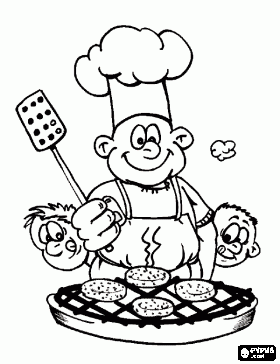   Monika Filáková                                                                                                                         Hana Tkadlecová                  (provozář)										   (kuchařka)